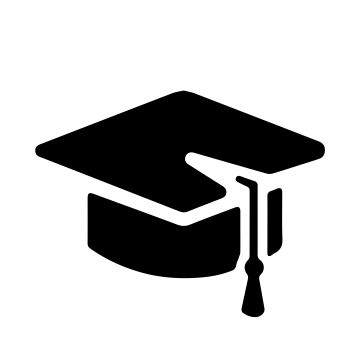 Всероссийский информационно – образовательный портал «Магистр»Веб – адрес сайта: https://magistr-r.ru/СМИ Серия ЭЛ № ФС 77 – 75609 от 19.04.2019г.(РОСКОМНАДЗОР, г. Москва)МОП СФО Сетевое издание «Магистр»ИНН 4205277233 ОГРН 1134205025349Председатель оргкомитета: Ирина Фёдоровна К.ТЛФ. 8-923-606-29-50Е -mail: metodmagistr@mail.ruИОР «Магистр»: Елена Владимировна В.Е -mail: magistr-centr@mail.ruГлавный редактор: Александр Сергеевич В.Е-mail: magistr-centr@magistr-r.ruИтоги профессионального тестирования работников образованияПриказ №003 от 25.03.2023г.«Физическое воспитание дошкольников в условиях реализации ФГОС ДО»«Логопедическая работа в ДОО»«Профессиональное тестирование психологов ДОУ»«Теория и методика развития речи детей»«Учитель ОБЖ. Профессиональное тестирование»«Учитель химии. Профессиональное тестирование»«Адаптация ребенка к условиям детского сада»Уважаемые участники, если по каким – либо причинам вы не получили электронные свидетельства в установленный срок (4 дня с момента регистрации), просьба обратиться для выяснения обстоятельств по электронной почте: metodmagistr@mail.ru№Населенный пункт, область, город.УчастникРезультат (100 баллов)1МБДОУ «Подпорожский детский сад №9», Ленинградская область, город ПодпорожьеЦветкова Екатерина Андреевна100№Населенный пункт, область, город.УчастникРезультат (100 баллов)1МАУДО «Детский сад №5», Тюменская обл. г. ЯлуторовскМелентьева Елена Юрьевна90№Населенный пункт, область, город.УчастникРезультат (100 баллов)1МАУДО «Детский сад №5», Тюменская обл. г. ЯлуторовскТерещенко Ольга Александровна90№Населенный пункт, область, город.УчастникРезультат (100 баллов)1ГАПОУ НСО «Болотнинский педагогический колледж», Новосибирская область г. БолотноеЖуравлева Мария Дмитриевна100№Населенный пункт, область, город.УчастникРезультат (100 баллов)1МОУ КСОШ №2, Тверская область, г.КувшиновоКостровская Татьяна Николаевна100№Населенный пункт, область, город.УчастникРезультат (100 баллов)1МОУЧСОШ №1, Забайкальский край, Каларский район, с. ЧараКочижова Елена Александровна100№Населенный пункт, область, город.УчастникРезультат (100 баллов)1МДОУ №2, Челябинская область, г. КарталыКачанова Елена Александровна100